Schéma de câblage du pont en H.On souhaite alimenter un moteur à courant continu à partir d’une interface. Un premier branchement pourrait donner ceci :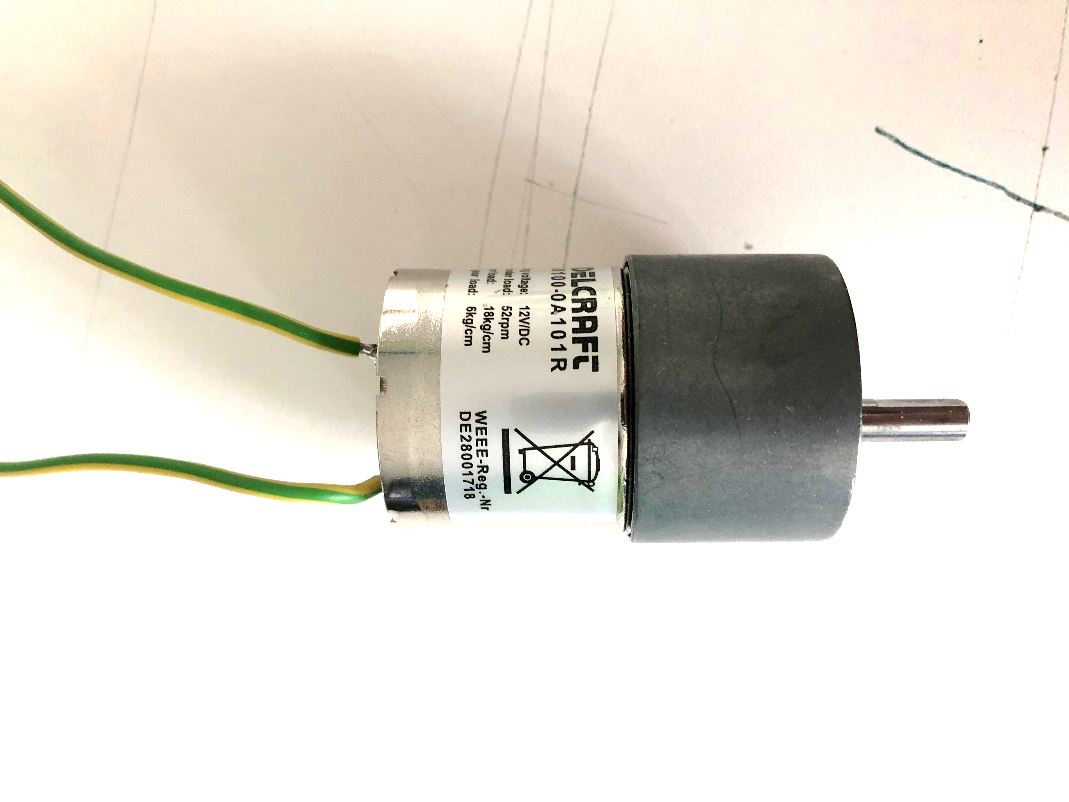 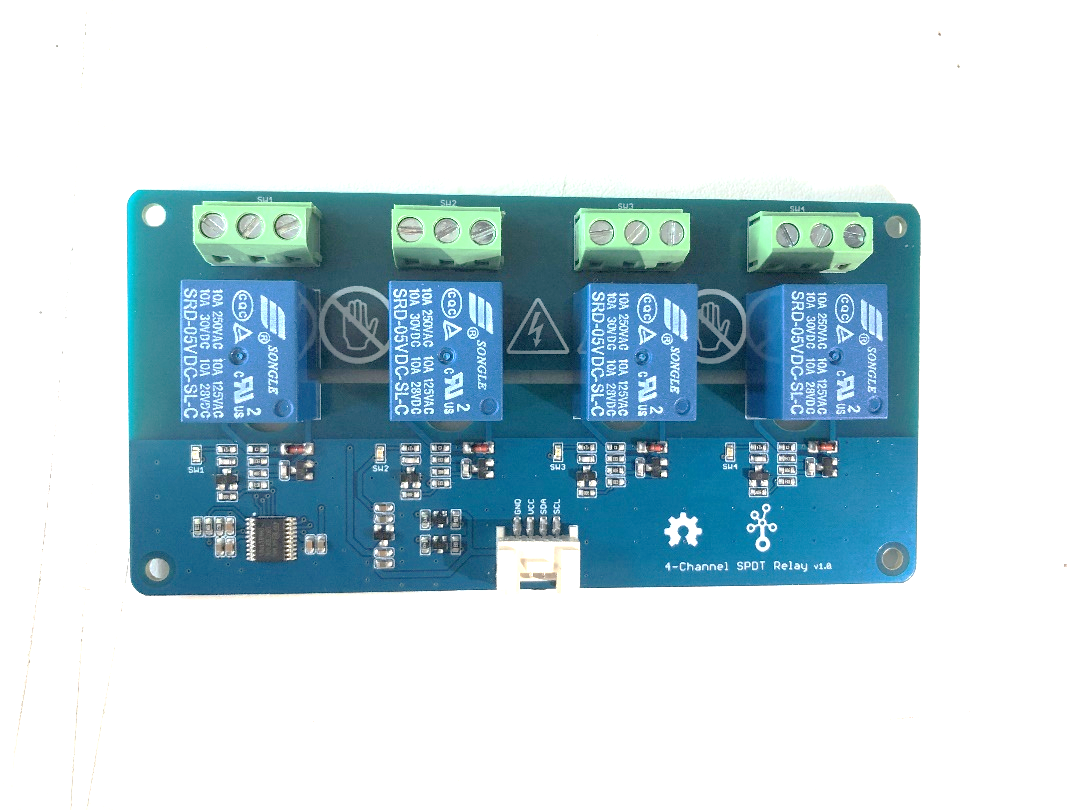 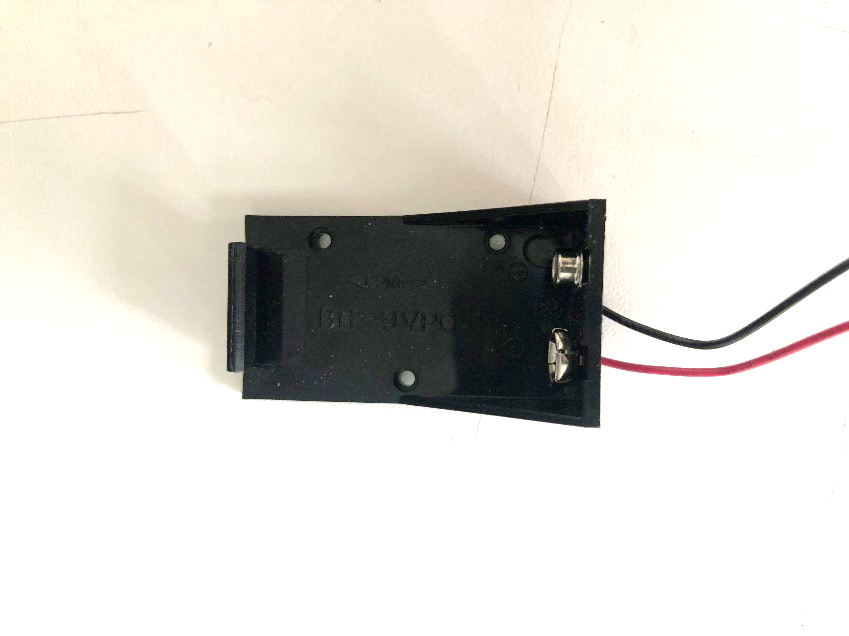 Si le relais SW4 est activé par arduino avec la ligne de commande : relay.turn_on_channel(4);Alors le moteur tournera dans un sens.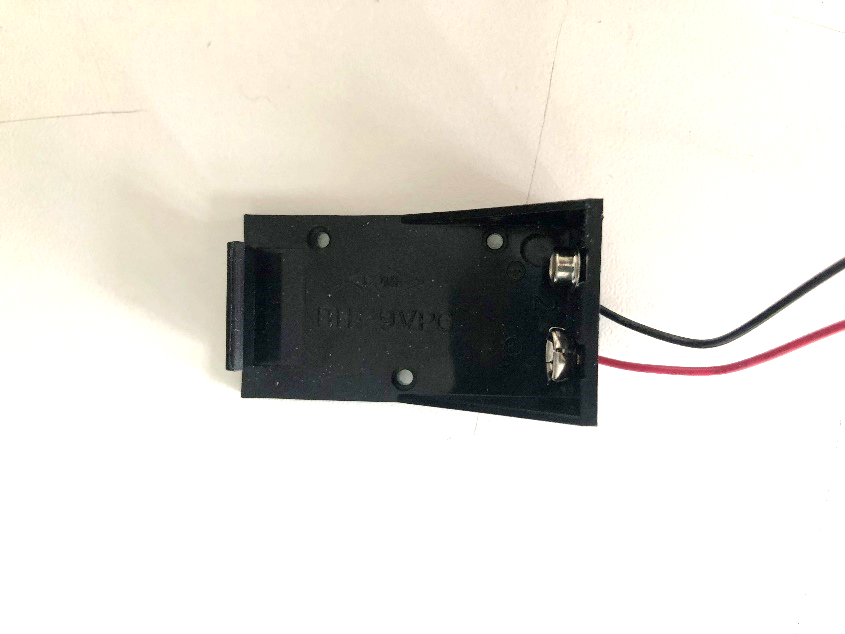 Si le relais SW4 est activé par arduino avec la ligne de commande : relay.turn_on_channel(4);Alors le moteur tournera dans l’autre sens.Le schéma suivant montre l’exploitation des deux contacts d’un relais :Si le relais SW4 est activé par arduino avec la ligne de commande : relay.turn_on_channel(4);Alors le moteur s’arrêtera !!Si le relais SW4 est activé par arduino avec la ligne de commande : relay.turn_off_channel(4);						Alors le moteur tournera !!Si on retourne la plaque, il y a pour chaque relais un COM et deux contacts : NO et NC. NO signifie Normaly Open ou Normalement Ouvert. NC signifie Normaly Closed ou Normalement Fermé.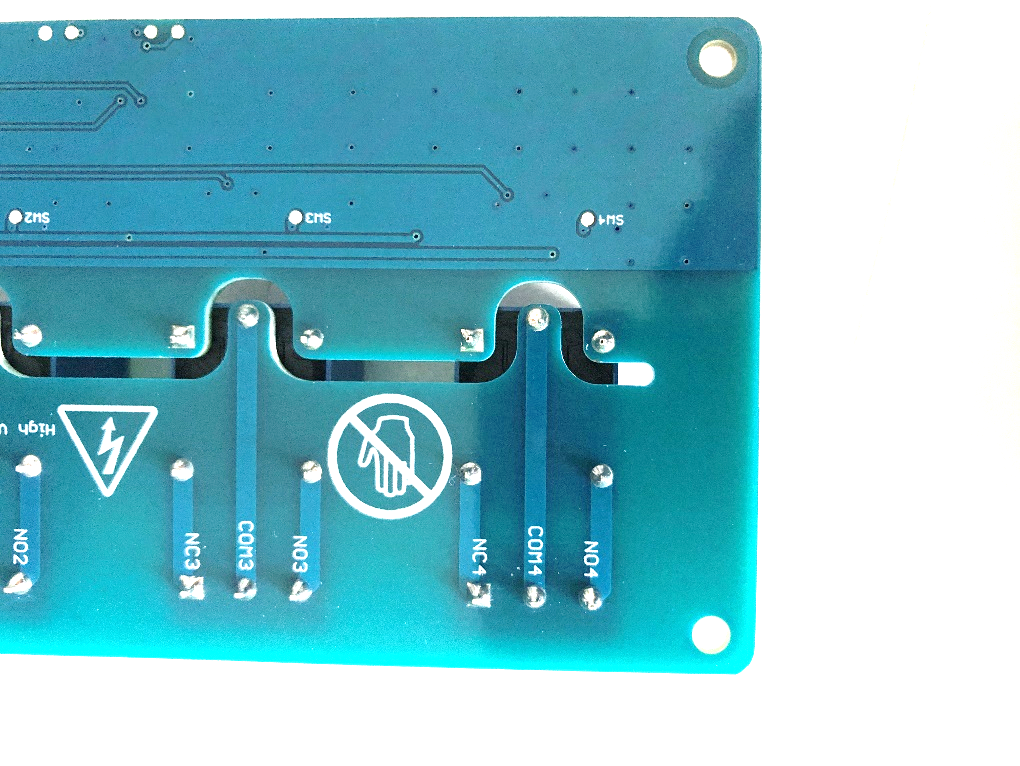 Un branchement correct se fera donc entre COM et NO ou COM et NC.Comment brancher un moteur pour qu’il puisse être commandé suivant les deux sens de rotation ?Branchement en court-circuit !Risque de détruire le moteur.Comment brancher un moteur pour qu’il puisse être commandé suivant les deux sens de rotation ?Il faut respecter le branchement en H comme suit :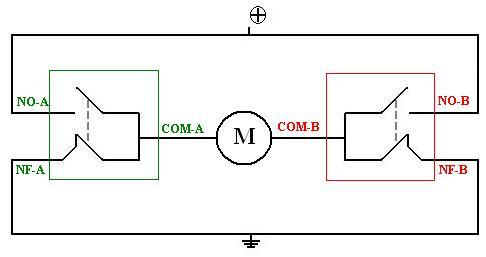 Ce qui se traduit ci-dessous :Par précaution on s’assure que les deux sens de rotation ne soit pas possible par câblage électrique et par programmation (on parle d’interverrouillage électrique et programmé)Lorsqu’on demandera la rotation via le relais 3 on s’assurera que le relais 4 n’est pas actif et inversement :Sens 1 :relay.turn_on_channel(3);relay.turn_off_channel(4);Sens 2 : relay.turn_off_channel(3);relay.turn_on_channel(4);